У в а ж а е м ы е    р о д и т е л и !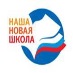 
 В Российской Федерации происходит модернизация системы образования с целью повышения качества образования, его доступности, с целью поддержки и развития таланта каждого ребенка, сохранения его здоровья. В период с 2011 по 2020 годы будет происходить постепенный переход всех школ на новые федеральные государственные образовательные стандарты (далее ФГОС). 
С 1 сентября 2011 года по новым стандартам предстоит учиться всем первоклассникам.  Что такое Федеральный государственный стандарт начального общего образования?
    Федеральные государственные стандарты устанавливаются в Российской Федерации в соответствии с требованием Статьи 7 "Закона об образовании" и представляют собой "совокупность требований, обязательных при реализации основных образовательных программ начального общего образования (ООП НОО) образовательными учреждениями, имеющими государственную аккредитацию". С официальным приказом о введении в действие ФГОС НОО и текстом Стандарта можно познакомиться на сайте Минобрнауки России: материалы по ФГОС НОО .     
Какие требования выдвигает  новый ФГОС НОО?
   Стандарт выдвигает три группы требований: Требования к результатам освоения основной образовательной программы начального общего образования; Требования к структуре основной образовательной программы начального общего образования; Требования к условиям реализации основной образовательной программы начального общего образования.    
 Что является отличительной особенностью нового Стандарта?
   Отличительной особенностью нового стандарта является его деятельностный характер, ставящий главной целью развитие личности учащегося. Система образования отказывается от традиционного представления результатов обучения в виде знаний, умений и навыков, формулировки стандарта указывают реальные виды деятельности, которыми учащийся должен овладеть к концу начального обучения. Требования к результатам обучения сформулированы в виде личностных, метапредметных и предметных результатов.
Неотъемлемой частью ядра нового стандарта являются универсальные учебные действия (УУД).  Под УУД понимают "общеучебные умения", "общие способы  деятельности", "надпредметные действия" и т.п. Для УУД предусмотрена отдельная программа - программа формирования универсальных учебных действий (УУД). Все виды УУД рассматриваются в контексте содержания конкретных учебных предметов. Наличие этой программы в комплексе Основной образовательной программы начального общего образования задает деятельностный подход в образовательном процессе начальной школы.
   Важным элементом формирования универсальных учебных действий обучающихся на ступени начального общего образования, обеспечивающим его результативность являются ориентировка младших школьников в информационных и коммуникативных технологиях (ИКТ) и формирование способности их грамотно применять (ИКТ-компетентность). Использование современных цифровых инструментов и коммуникационных сред указывается как наиболее естественный способ формирования УУД включена подпрограмма "Формирование ИКТ компетентности обучающихся". Реализация программы формирования УУД в начальной школе - ключевая задача внедрения нового образовательного стандарта.      
Какие требования к результатам обучающимся устанавливает Стандарт?
   Стандарт  устанавливает требования к результатам обучающихся, осоивших основную образовательную программу начального общего образования:·  
- личностным, включающим готовность и способность обучающихся к саморазвитию,  сформированность мотивации к обучению и познанию, ценностно-смысловые установки обучающихся, отражающие их индивидуально-личностные позиции, социальные компетенции, личностные качества; сформированность основ гражданской идентичности;·  
- метапредметным, включающим освоение обучающимися универсальные учебные действия (познавательные, регулятивные и коммуникативные), обеспечивающие овладение ключевыми компетенциями, составляющими основу умения учиться, и межпредметными понятиями.  
- предметным, включающим освоенный обучающимися в ходе изучения учебного предмета опыт специфической для данной предметной области деятельности по получению нового знания, его преобразованию и применению, а также систему основополагающих элементов научного знания, лежащих в основе современной  научной картины мира.   Предметные результаты сгруппированы по предметным областям, внутри которых указаны предметы. Они формулируются в терминах "выпускник научится…", что является группой обязательных требований, и "выпускник получит возможность научиться …", не достижение этих требований выпускником не может служить препятствием для перевода его на следующую ступень образования.     Главное!По каким бы стандартам ни учился ваш ребенок, ваша любовь и внимание необходимы ему, чтобы он был счастлив, успешен в учебе.Любите ребенка сегодня таким, как он есть, помогайте ему, берегите его! 